Obec Stračov a Dámský klub Stračov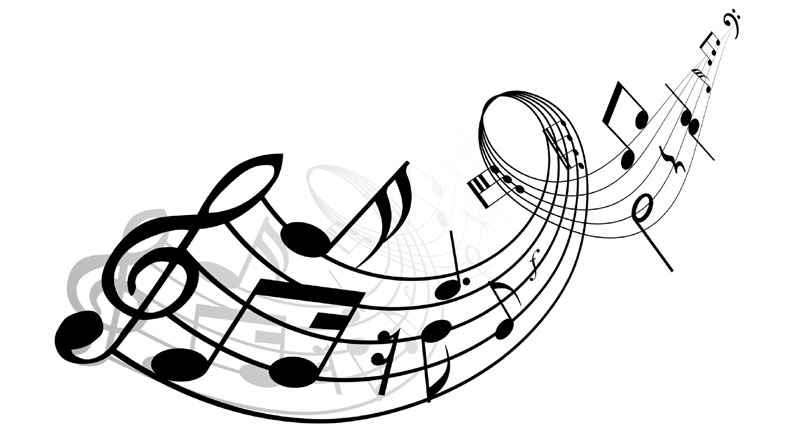 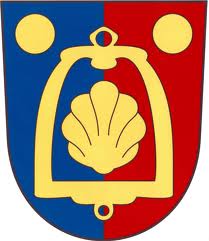 Vás srdečně zvouna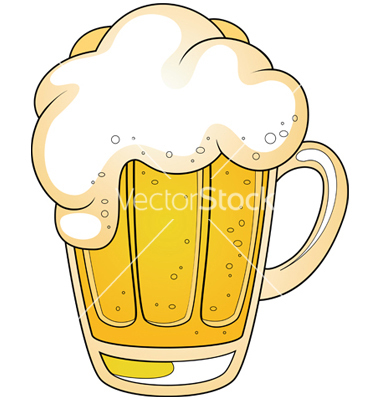 			V pondělí 5. září 2016 od 15 hod. 
				na prostranství u zámku ve Stračově
				Od 15:00 hodin hraje k poslechu a tanci pan KUNC 
				Od 18:00 hodin zahraje a zatancuje skupina HOŘEŇÁK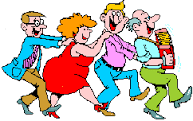 Přijďte ochutnat posvícenské koláčky s dětmi si zaskákat na trampolíně a skákacím hraduPo celé odpoledne bude občerstvení zajištěno